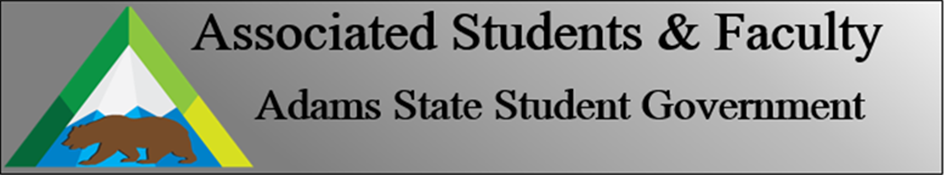 Adams State University Associated Students and Faculty LegislatureBill Number: ASF1819005Club Name: Non-Traditional Sports Club (NTSC)Author: President Erice Sponsor: What: Non-Traditional Sports Club would like to become an AS&F recognized club. Why: NTSC would like to become a recognized club through AS&FAuthor Contact Information: ericesj@grizzlies.adams.eduAdditional Information: It shall be the purpose of NTSC to provide an outlet for students who are interested in non-traditional sports by having practice where they learn how to play new sports, discussions about professional teams, and traveling to games and tournaments to compete with other schools and clubs.I, Sean Erice, present this bill for consideration of and approval by the Associated Students and Faculty Senate, on the 10 day of September 2018. Implementation: Upon approval, be it enacted that:The proposed bill become adopted in favor of recognition by the AS&F Senate, and that:Non-Traditional Sports Club become an AS&F recognized club. VOTE: Yeas_____ Nays______ Abs_______Complete applicable sections:ADOPTED at ______________ meeting of the AS&F Senate on ___________.BILL did not pass at ______________ meeting of the AS&F Senate on ________.BILL will be reconsidered on ___________________.Approved/Disapproved by AS&F President_______________________________